ПРОФИЛАКТИКА  ТРАВМАТИЗМА  НА  ЖЕЛЕЗНОДОРОЖНОМ  ТРАНСПОРТЕ

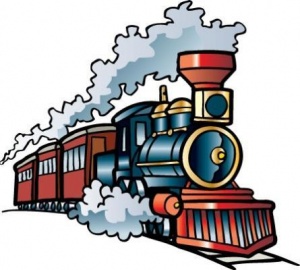 Правила  безопасности  пешеходовПешеходы должны переходить железнодорожные пути только в установленных местах по пешеходным настилам или мостам и в местах, где установлены указатели «Переход через пути».Перед переходом пути по пешеходному настилу необходимо убедиться в отсутствии движущегося поезда, локомотива или вагона.При приближении поезда, локомотива или вагона следует остановиться, пропустить их и, убедившись в отсутствии движущегося подвижного состава по соседним путям, продолжить переход.Подходя к железнодорожному переезду, граждане должны внимательно следить за световой и звуковой сигнализацией, а также положением шлагбаума. Переходить путь можно только при открытом шлагбауме, а при его отсутствии, прежде чем перейти через пути, необходимо убедиться, не приближаются ли к переезду поезд, локомотив или вагон.ЗАПРЕЩАЕТСЯ:Ходить по железнодорожным путям.Обходить стоящий состав на расстоянии менее 5 метров от вагона или локомотива, а между стоящими вагонами в «разрыве» на расстоянии не менее 10 метров.Использовать железнодорожные пути в качестве пешеходных дорожек.Переходить или перебегать через железнодорожные пути перед близко идущим поездом, если расстояние до него менее 400 метров.Переходить через путь сразу же после прохода поезда одного направления, не убедившись в отсутствии следования поезда встречного направления.Переходить железнодорожные переезды при закрытом шлагбауме или показании красного сигнала светофора переездной сигнализации.На станциях и перегонах подлезать под вагоны и перелезать через автосцепки для прохода через путь.Проходить вдоль железнодорожного пути ближе 5 метров от крайнего рельса.Проходить по железнодорожным мостам и тоннелям, не оборудованным дорожками для прохода пешеходов.Подлезать под закрытый шлагбаум на железнодорожном переезде, а также выходить на переезд, когда шлагбаум начинает закрываться.На электрифицированных участках подниматься на опоры контактной сети.Приближаться к лежащему на земле электропроводу на расстоянии ближе 8 метров.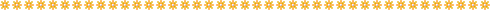 Правила безопасности пассажировПосадку (высадку) в вагоны следует производить только после полной остановки поезда.Выход из вагонов и посадку в них необходимо производить только со стороны перрона или посадочной платформы.ЗАПРЕЩАЕТСЯ:Посадка и высадка на ходу поезда.Высовываться из окон вагонов и дверей тамбуров на ходу поезда.Стоять на подножках и переходных площадках, открывать двери вагонов на ходу поезда, задерживать открытие автоматических дверей пригородных поездов.Оставлять детей без присмотра на посадочных платформах и в вагонах.Провозить в вагонах легковоспламеняющиеся и взрывчатые вещества.Выходить из вагонов на междупутье и стоять там при проходе встречного поезда.Прыгать с платформы на железнодорожные пути.Устраивать на платформе различные подвижные игры.Бежать по платформе рядом с вагоном прибывающего или уходящего поезда, а также находиться ближе двух метров от края платформы во время прохождения поезда без остановки.Подходить к вагонам поезда до его полной остановки.Самовольно без надобности останавливать поезд.Не проходите мимо детей, нарушающих правила поведения на объектах железнодорожного транспорта и подвергающих опасности свое здоровье и жизнь.ЗАПОМНИЧто нельзя делать на железной дорогеИспользовать наушники и мобильные телефоны при переходе через пути.Пытаться попасть на пассажирскую платформу и пути в неустановленном месте.Переходить пути в местах, не оборудованных пешеходными настилами.Ходить вдоль путей.Подходить к вагонам до полной остановки поезда.Прислоняться к стоящим вагонам и перелезать под ними - вагоны в любой момент могут тронуться.Устраивать на платформе и вблизи железнодорожных путей любые игры, кататься там на роликах, скейтборде или велосипеде.Переходить дорогу в местах стрелочных переводов. Поскользнувшись, можно застрять в тисках стрелки, которая перемещается перед идущим поездом. А тормозной путь состава в среднем - до тысячи метров.Стоять на подножках и переходных площадках вагонов.Прислоняться к автоматическим дверям электрички. Ведь если они откроются, вы окажетесь под колесами поезда.Высовываться из окон вагонов и тамбуров.Заступать за белую линию вдоль края платформы - иначе вас могут задеть выступающие части вагонов и локомотивов.